Современной маме. Развивающие игры на кухне.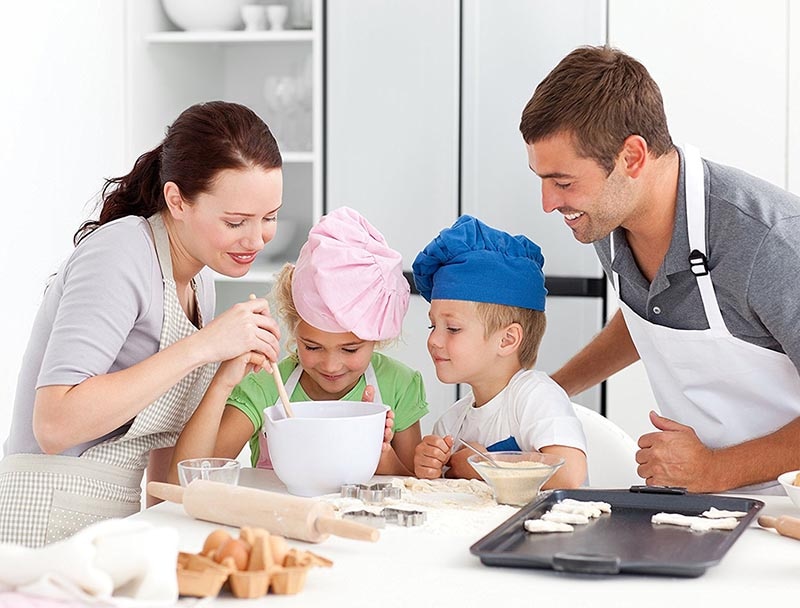 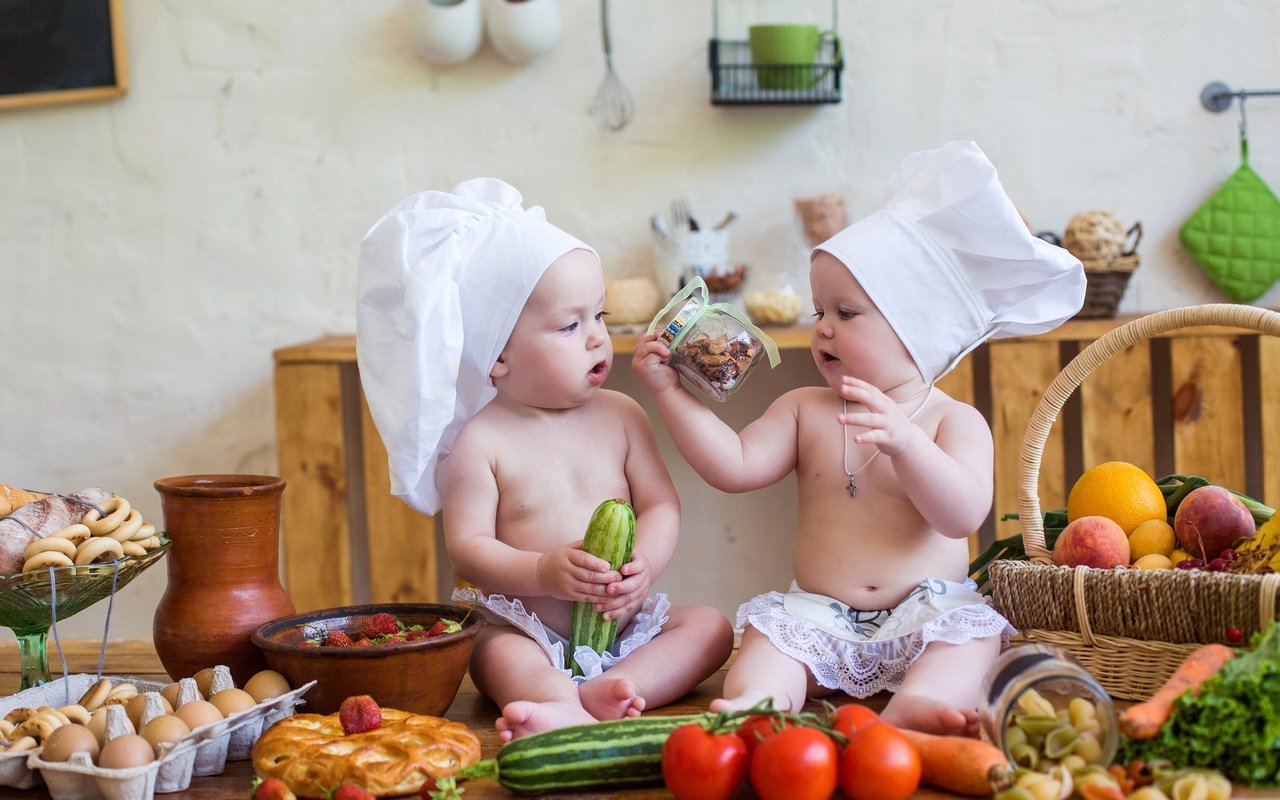 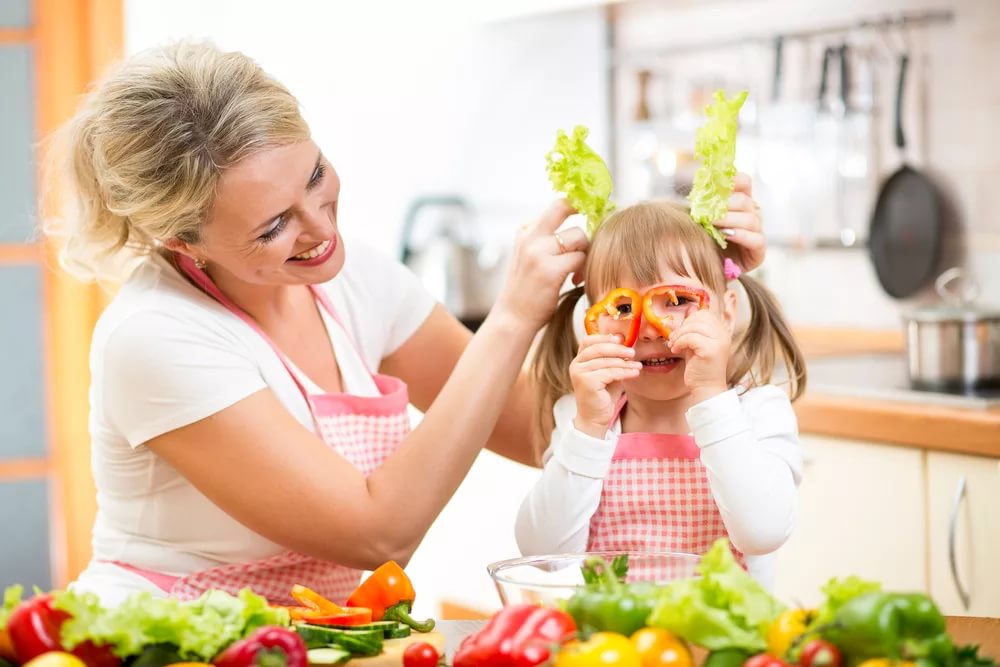 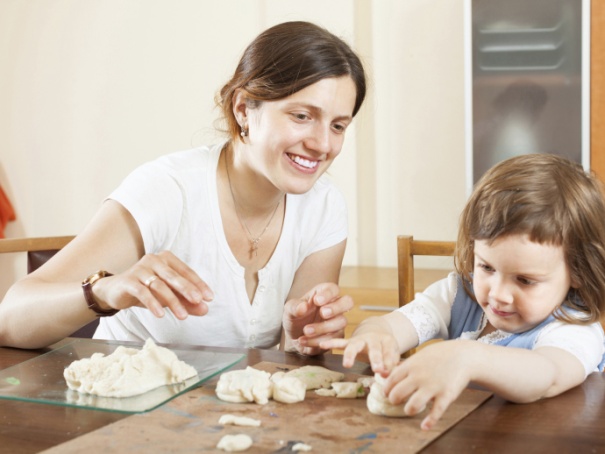 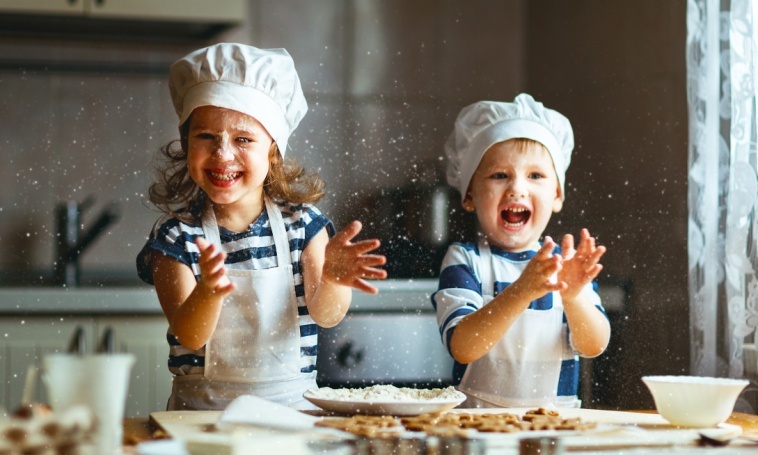 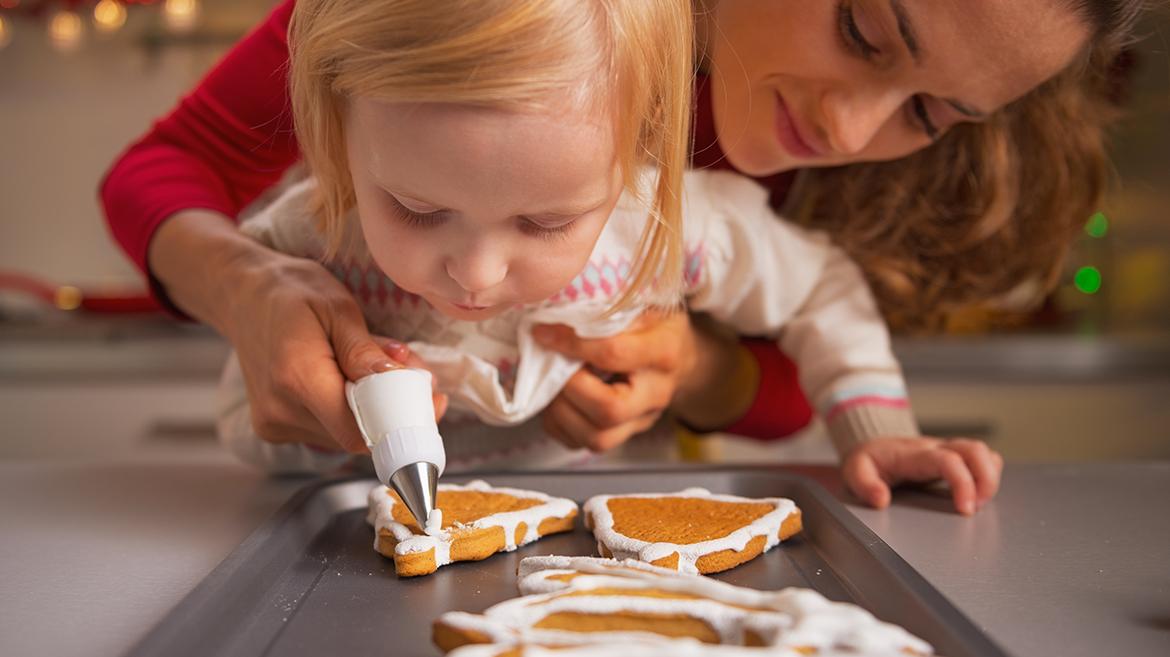 